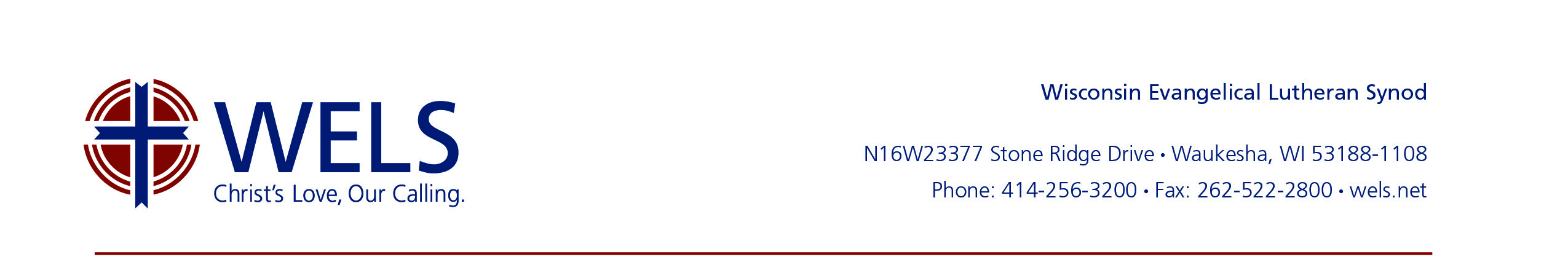 IRA Charitable Distribution Authorization Letter TemplateThe following letter template from an IRA owner to the IRA administrator authorizes a qualified charitable distribution from an individual retirement account. The letter may need a signature guarantee. The IRA owner should ask the custodian about signature requirements and the mailing address. Calling your custodian may be easier than sending this letter. No taxes need to be withheld.Date: ________________IRA plan administrator name: ____________________________________Mailing address: ______________________________________________Re: Request for qualified charitable distribution from IRA accountDear Sir or Madam:Please accept this letter as my request and authorization for you to make a qualified charitable distribution from my IRA account #_________________ as provided by the Protecting Americans from Tax Hikes Act of 2015 (H.R. 2029) and Section 408(d)(8) of the Internal Revenue Code.   Please issue a check in the amount of $______________ payable to WELS Foundation Inc. at the address below:WELS Foundation Inc.N16W23377 Stone Ridge DriveWaukesha, WI  53188Please send the WELS Foundation Inc. check to my personal address. I will deliver it to the charity with instructions, if necessary.For your records, WELS Foundation’s tax identification number is 39-6084446.It is my intention that this transfer will qualify for exclusion during the 20__ tax year. Thank you for assisting me with this gift. If you have questions, please call me.Sincerely,Signature of IRA owner:_______________________________________________IRA owner name:           _______________________________________________Address:                           _______________________________________________Telephone number:       _______________________________________________